СПИСОК ЧЛЕНОВ АСТРАХАНСКОГО РЕГИОНАЛЬНОГО ОТДЕЛЕНИЯ АЕВИСПредседатель бюро АО АЕВИС                                                   Н.В. Гришин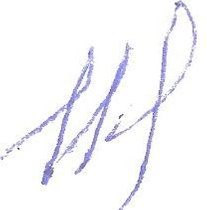 №№п/пФамилия, имя, отчествоУченая степеньУченое званиеГод вступления в АЕВИСЭл.почтаГришин Николай ВладимировичДоктор политических  наукдоцент2018nvgrishin@mail.ruКарабущенко Павел Леонидович доктор философских наук профессор2019Усманов Рафик Хамматович доктор политических наук профессор2019Григорьев Александр Владимировичкандидат социологических наук доцент2018Кудряшова Екатерина Викторовнакандидат политических наукдоцент2019Джанталеева Мадина Шапигуловнакандидат политических наукдоцент2020Баева Людмила Владимировна доктор философских наук профессор2018